Première action   		Renouvellement 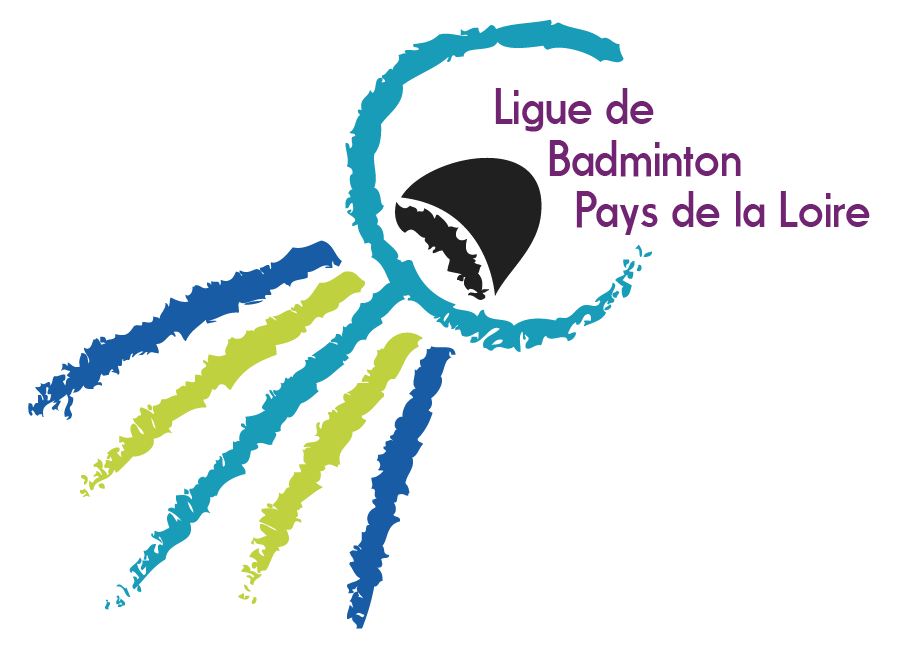 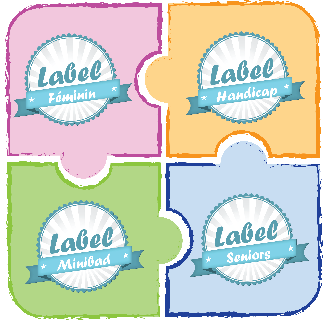 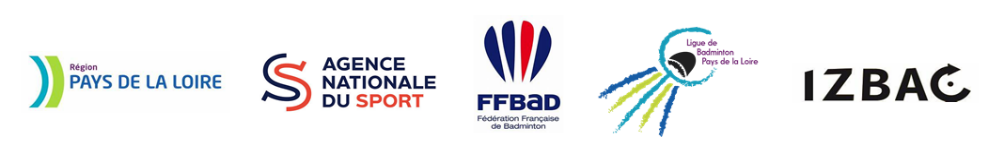   REFERENT CLUB pour le label régional HANDICAP  REFERENT CLUB pour le label régional HANDICAP  REFERENT CLUB pour le label régional HANDICAP  REFERENT CLUB pour le label régional HANDICAP  REFERENT CLUB pour le label régional HANDICAPCLUBNom - PrénomEmail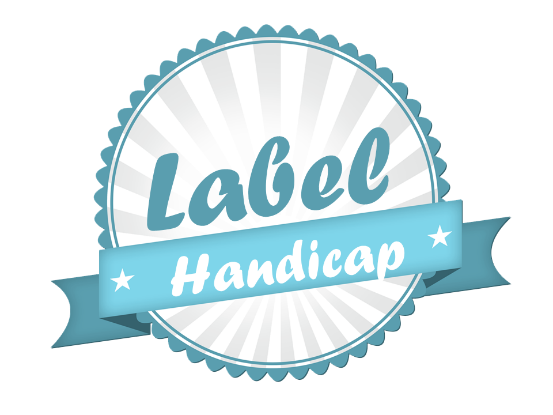 TéléphoneContacts LIGUEElu référentJean-Claude ARNOU           jean-claude.arnou@wanadoo.frjean-claude.arnou@wanadoo.fr06.03.52.07.20Cadre TechniqueEdy FRABOULET           coordoetr@badminton-paysdelaloire.frcoordoetr@badminton-paysdelaloire.fr06.83.22.53.99Avoir au moins 10 POINTSpour obtenir le labelNombreCommentairePoints Obtenus(rempli par la ligue)DIPLOME DE L’ENCADREMENT (1 critère obligatoire)DIPLOME DE L’ENCADREMENT (1 critère obligatoire)DIPLOME DE L’ENCADREMENT (1 critère obligatoire)DIPLOME DE L’ENCADREMENT (1 critère obligatoire)Diplôme fédéral (animateur ou entraineur bénévole)Nom-prénom : 1CPQ/BPJEPSNom-prénom : 2DEJEPS / DESJEPSNom-prénom : 3Initiateur fédéral parabad, handicap mental et psychique, BP APANom-prénom : 4OFFRE DE PRATIQUE (1 critère obligatoire)OFFRE DE PRATIQUE (1 critère obligatoire)OFFRE DE PRATIQUE (1 critère obligatoire)OFFRE DE PRATIQUE (1 critère obligatoire)Accueillir un stage ou un plateau bad inclusifDate(s) : 1Avoir 1 joueur en situation de handicap dans une équipe interclub mixteNom :  1Animation promotionnelle dans un Institut médico-éducatif, centre de rééducation...Date :  2Accueil de joueurs sur un ou des créneaux inclusifsCréneau(x) :  3Organiser un stage ou un plateau bad inclusifDate : 3 ENGAGEMENT ASSOCIATIF (1 critère obligatoire)ENGAGEMENT ASSOCIATIF (1 critère obligatoire)ENGAGEMENT ASSOCIATIF (1 critère obligatoire)ENGAGEMENT ASSOCIATIF (1 critère obligatoire)Personne(s) en situation de handicap Officiel TechniqueNom-prénom : 1    2   3Personne(s) en situation de handicap dans l’équipe dirigeanteNom-prénom : 1    2   3Personne(s) en situation de handicap dans l’encadrement techniqueNom-prénom : 1    2   3CRITERES SUPPLEMENTAIRESCRITERES SUPPLEMENTAIRESCRITERES SUPPLEMENTAIRESCRITERES SUPPLEMENTAIRESMédaille(s) au(x) championnat(s) de FrancePréciser : 2Encadrement spécifiquePréciser : 2Convention signée avec un IME, un EHPAD ou autres…Préciser : 4Augmentation du nombre de joueurs en situation de handicap / N-1Nombre : 4TOTAL